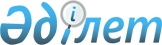 2023-2025 жылдарға арналған Бөген ауылдық округінің бюджеті туралыҚызылорда облысы Арал аудандық мәслихатының 2022 жылғы 26 желтоқсандағы № 344 шешімі
      "Қазақстан Республикасының Бюджет кодексі" Қазақстан Республикасының Кодексінің 75-бабының 2-тармағына, "Қазақстан Республикасындағы жергілікті мемлекеттік басқару және өзін-өзі басқару туралы" Қазақстан Республикасы Заңының 6-бабының 2-7 тармағына сәйкес Арал аудандық мәслихаты ШЕШТІ:
      1. 2023-2025 жылдарға арналған Бөген ауылдық округінің бюджеті 1, 2, 3-қосымшаларға сәйкес, оның ішінде 2023 жылға мынадай көлемдерде бекітілсін:
      1) кірістер – 67601 мың теңге;
      салықтық түсімдер – 3503 мың теңге;
      трансферттер түсімі – 64098 мың теңге;
      2) шығындар – 67601 мың теңге;
      3) таза бюджеттік кредиттеу – 0;
      бюджеттік кредиттер – 0;
      бюджеттік кредиттерді өтеу – 0;
      4) қаржы активтерімен жасалатын операциялар бойынша сальдо – 0;
      қаржы активтерін сатып алу - 0;
      мемлекеттік қаржы активтерін сатудан түсетін түсімдер - 0;
      5) бюджет тапшылығы (профициті) - 0;
      6) бюджет тапшылығын қаржыландыру (профицитін пайдалану) – 0;
      қарыздар түсімі-0;
      қарыздарды өтеу-0;
      бюджет қаражатының пайдаланылатын қалдықтары-0;
      2. 2023 жылға арналған Бөген ауылдық округінің бюджетін атқару процесінде секвестрлеуге жатпайтын бюджеттік бағдарламалар тізбесі 4-қосымшаға сәйкес бекітілсін.
      3. Осы шешім 2023 жылғы 1 қаңтардан бастап қолданысқа енгізіледі. Бөген ауылдық округінің 2023 жылға арналған бюджеті Бөген ауылдық округінің 2024 жылға арналған бюджеті Бөген ауылдық округінің 2025 жылға арналған бюджеті 2023 жылға арналған Бөген ауылдық округі бюджетін атқару процесінде секвестрлеуге жатпайтын бюджеттік бағдарламалар тізбесі
					© 2012. Қазақстан Республикасы Әділет министрлігінің «Қазақстан Республикасының Заңнама және құқықтық ақпарат институты» ШЖҚ РМК
				
      Арал аудандық мәслихатының хатшысы 

Б. Турахметов
Арал аудандық мәслихатының
2022 жылғы "26" желтоқсандағы
№ 344 шешіміне 1-қосымша
Санаты 
Санаты 
Санаты 
Санаты 
2023 жыл сомасы 
(мың теңге)
Сыныбы 
Сыныбы 
Сыныбы 
2023 жыл сомасы 
(мың теңге)
Ішкі сыныбы
Ішкі сыныбы
2023 жыл сомасы 
(мың теңге)
Атауы 
2023 жыл сомасы 
(мың теңге)
1
2
3
4
5
1. Кірістер
67601
1
Салықтық түсімдер
3503
04
Меншiкке салынатын салықтар
3500
1
Мүлiкке салынатын салықтар
95
3
Жер салығы
84
4
Көлік құралдарына салынатын салық
3321
05
Тауарларға жұмыстарға және көрсетілетін қызметтерге салынатын ішкі салықтар
3
3
Табиғи ресурстарды пайдаланғаны үшін түсімдер
3
4
Трансферттердің түсімдері
64098
02
Мемлекеттiк басқарудың жоғары тұрған органдарынан түсетiн трансферттер
64098
3
Аудандардың (облыстық маңызы бар қаланың) бюджетінен трансферттер
64098
Функционалдық топ
Функционалдық топ
Функционалдық топ
Функционалдық топ
2023 жыл сомасы
Бюджеттік бағдарламалардың әкімшісі
Бюджеттік бағдарламалардың әкімшісі
Бюджеттік бағдарламалардың әкімшісі
2023 жыл сомасы
Бағдарлама 
Бағдарлама 
2023 жыл сомасы
Атауы 
2023 жыл сомасы
2. Шығындар
67601
01
Жалпы сипаттағы мемлекеттік қызметтер
33617
124
Аудандық маңызы бар қала, ауыл, кент, ауылдық округ әкімінің аппараты
33617
001
Аудандық маңызы бар қала, ауыл, кент, ауылдық округ әкімінің қызметін қамтамасыз ету жөніндегі қызметтер
33617
05
Денсаулық сақтау 
112
124
Қаладағы аудан, аудандық маңызы бар қала, кент, ауыл, ауылдық округ әкімінің аппараты
112
002
Шұғыл жағдайларда сырқаты ауыр адамдарды дәрігерлік көмек көрсететін ең жақын денсаулық сақтау ұйымына дейін жеткізуді ұйымдастыру
112
07
Тұрғын үй-коммуналдық шаруашылық
1147
124
Аудандық маңызы бар қала, ауыл, кент, ауылдық округ әкімінің аппараты
1147
008
Елде мекендердегі көшелерді жарықтандыру
754
009
Елдi мекендердiң санитариясын қамтамасыз ету
393
08
Мәдениет, спорт, туризм және ақпараттық кеңістiк
32725
124
Аудандық маңызы бар қала, ауыл, кент, ауылдық округ әкімінің аппараты
32725
006
Жергілікті деңгейде мәдени-демалыс жұмысын қолдау
32725
3. Таза бюджеттік кредит беру
0
Бюджеттік кредиттер
0
5
Бюджеттік кредиттерді өтеу
0
4. Қаржы активтерімен жасалатын операциялар бойынша сальдо
0
Қаржы активтерін сатып алу
0
5. Бюджет тапшылығы (профициті)
0
6. бюджет тапшылығын қаржыландыру (профицитін пайдалану)
0Арал аудандық мәслихатының
2022 жылғы "26" желтоқсандағы
№ 344 шешіміне 2-қосымша
Санаты 
Санаты 
Санаты 
Санаты 
2024 жыл сомасы 
(мың теңге)
Сыныбы 
Сыныбы 
Сыныбы 
2024 жыл сомасы 
(мың теңге)
Ішкі сыныбы
Ішкі сыныбы
2024 жыл сомасы 
(мың теңге)
Атауы 
2024 жыл сомасы 
(мың теңге)
1
2
3
4
5
1. Кірістер
74810
1
Салықтық түсімдер
3661
04
Меншiкке салынатын салықтар
3658
1
Мүлiкке салынатын салықтар
99
3
Жер салығы
88
4
Көлiк құралдарына салынатын салық
3471
05
Тауарларға жұмыстарға және көрсетілетін қызметтерге салынатын ішкі салықтар
3
3
Табиғи ресурстарды пайдаланғаны үшін түсімдер
3
4
Трансферттердің түсімдері
71149
02
Мемлекеттiк басқарудың жоғары тұрған органдарынан түсетiн трансферттер
71149
3
Аудандардың (облыстық маңызы бар қаланың) бюджетінен трансферттер
71149
Функционалдық топ
Функционалдық топ
Функционалдық топ
Функционалдық топ
2024 жыл сомасы
Бюджеттік бағдарламалардың әкімшісі
Бюджеттік бағдарламалардың әкімшісі
Бюджеттік бағдарламалардың әкімшісі
2024 жыл сомасы
Бағдарлама 
Бағдарлама 
2024 жыл сомасы
Атауы 
2024 жыл сомасы
2. Шығындар
74810
01
Жалпы сипаттағы мемлекеттік қызметтер
35583
124
Аудандық маңызы бар қала, ауыл, кент, ауылдық округ әкімінің аппараты
35583
001
Аудандық маңызы бар қала, ауыл, кент, ауылдық округ әкімінің қызметін қамтамасыз ету жөніндегі қызметтер
35583
05
Денсаулық сақтау 
117
124
Қаладағы аудан, аудандық маңызы бар қала, кент, ауыл, ауылдық округ әкімінің аппараты
117
002
Шұғыл жағдайларда сырқаты ауыр адамдарды дәрігерлік көмек көрсететін ең жақын денсаулық сақтау ұйымына дейін жеткізуді ұйымдастыру
117
07
Тұрғын үй-коммуналдық шаруашылық
1199
124
Аудандық маңызы бар қала, ауыл, кент, ауылдық округ әкімінің аппараты
1199
008
Елде мекендердегі көшелерді жарықтандыру
788
009
Елдi мекендердiң санитариясын қамтамасыз ету
411
08
Мәдениет, спорт, туризм және ақпараттық кеңістiк
37911
124
Аудандық маңызы бар қала, ауыл, кент, ауылдық округ әкімінің аппараты
37911
006
Жергілікті деңгейде мәдени-демалыс жұмысын қолдау
37911
3. Таза бюджеттік кредит беру
0
Бюджеттік кредиттер
0
5
Бюджеттік кредиттерді өтеу
0
4. Қаржы активтерімен жасалатын операциялар бойынша сальдо
0
Қаржы активтерін сатып алу
0
5. Бюджет тапшылығы (профициті)
0
6. бюджет тапшылығын қаржыландыру (профицитін пайдалану)
0Арал аудандық мәслихатының
2022 жылғы "26" желтоқсандағы
№ 344 шешіміне 3-қосымша
Санаты 
Санаты 
Санаты 
Санаты 
2025 жыл сомасы 
(мың теңге)
Сыныбы 
Сыныбы 
Сыныбы 
2025 жыл сомасы 
(мың теңге)
Ішкі сыныбы
Ішкі сыныбы
2025 жыл сомасы 
(мың теңге)
Атауы 
2025 жыл сомасы 
(мың теңге)
1
2
3
4
5
1. Кірістер
83061
1
Салықтық түсімдер
3788
04
Меншiкке салынатын салықтар
3785
1
Мүлiкке салынатын салықтар
102
3
Жер салығы
91
4
Көлiк құралдарына салынатын салық
3592
05
Тауарларға жұмыстарға және көрсетілетін қызметтерге салынатын ішкі салықтар
3
3
Табиғи ресурстарды пайдаланғаны үшін түсімдер
3
4
Трансферттердің түсімдері
79273
02
Мемлекеттiк басқарудың жоғары тұрған органдарынан түсетiн трансферттер
79273
3
Аудандардың (облыстық маңызы бар қаланың) бюджетінен трансферттер
79273
Функционалдық топ
Функционалдық топ
Функционалдық топ
Функционалдық топ
2025 жыл сомасы
Бюджеттік бағдарламалардың әкімшісі
Бюджеттік бағдарламалардың әкімшісі
Бюджеттік бағдарламалардың әкімшісі
2025 жыл сомасы
Бағдарлама 
Бағдарлама 
2025 жыл сомасы
Атауы 
2025 жыл сомасы
2. Шығындар
83061
01
Жалпы сипаттағы мемлекеттік қызметтер
37776
124
Аудандық маңызы бар қала, ауыл, кент, ауылдық округ әкімінің аппараты
37776
001
Аудандық маңызы бар қала, ауыл, кент, ауылдық округ әкімінің қызметін қамтамасыз ету жөніндегі қызметтер
37776
05
Денсаулық сақтау 
121
124
Қаладағы аудан, аудандық маңызы бар қала, кент, ауыл, ауылдық округ әкімінің аппараты
121
002
Шұғыл жағдайларда сырқаты ауыр адамдарды дәрігерлік көмек көрсететін ең жақын денсаулық сақтау ұйымына дейін жеткізуді ұйымдастыру
121
07
Тұрғын үй-коммуналдық шаруашылық
1241
124
Аудандық маңызы бар қала, ауыл, кент, ауылдық округ әкімінің аппараты
1241
008
Елде мекендердегі көшелерді жарықтандыру
816
009
Елдi мекендердiң санитариясын қамтамасыз ету
425
08
Мәдениет, спорт, туризм және ақпараттық кеңістiк
43923
124
Аудандық маңызы бар қала, ауыл, кент, ауылдық округ әкімінің аппараты
43923
006
Жергілікті деңгейде мәдени-демалыс жұмысын қолдау
43923
3. Таза бюджеттік кредит беру
0
Бюджеттік кредиттер
0
5
Бюджеттік кредиттерді өтеу
0
4. Қаржы активтерімен жасалатын операциялар бойынша сальдо
0
Қаржы активтерін сатып алу
0
5. Бюджет тапшылығы (профициті)
0
6. бюджет тапшылығын қаржыландыру (профицитін пайдалану)
0Арал аудандық мәслихатының
2022 жылғы "26" желтоқсандағы
№ 344 шешіміне 4-қосымша
№
Атауы
Денсаулық сақтау
Ерекше жағдайларда сырқаты ауыр адамдарды дәрігерлік көмек көрсететін ең жақын денсаулық сақтау ұйымына жеткізуді ұйымдастыру